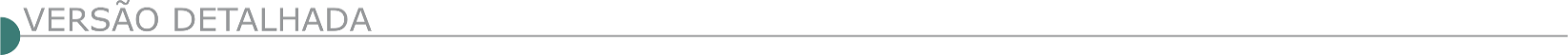 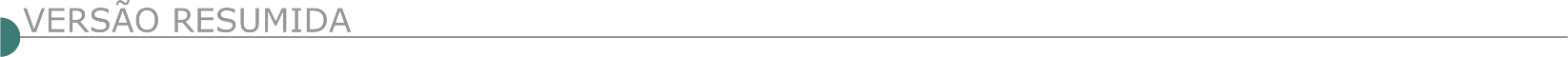 ESTADO DE MINAS GERAISCEMIG GERAÇÃO POÇO FUNDO S.A. GERÊNCIA DE COMPRAS DE MATERIAIS E SERVIÇOS AISS DE EDITAL PREGÃO ELETRÔNICO: 870-H20166. Objeto: Serviços, incluindo a elaboração/adequação de projetos executivos e fornecimento de materiais e equipamentos, para a execução das atividades civis remanescentes da ampliação da capacidade geradora da PCH Poço Fundo Edital e demais informações: https://app2-comprascemigcombr/pesquisaMINISTÉRIO DO DESENVOLVIMENTO REGIONAL - CIA DE DESENV. DO VALE DO SAO FRANCISCO-M.CLARO
RDC ELETRÔNICO Nº 26/2023 LICITAÇÃO ELETRÔNICA Nº 026/2023 UASG: 195005 Data de Abertura: 28/09/2023 10h00 (dez horas) No sítio: www.gov.br/compras - Objeto Execução de obras de pavimentação em blocos sextavados de concreto (bloquetes) de trechos das ruas Guimarães Rosa e Castro Alves, Distrito de São Pedro do Passa Três, no município de Buritis, na área de atuação da 1ª Superintendência Regional da Codevasf, no estado de Minas Gerais. Valor estimado da contratação R$ 382.050,43 (trezentos e oitenta e dois mil, cinquenta reais e quarenta e três centavos) Atestado de visita Critério de Julgamento Regime de Execução Consórcio Não obrigatório Menor Preço Empreitada por preço unitário Não Modo de Disputa Intervalo Mínimo entre os lances Prazo para envio da proposta/habilitação Aberto 0,5% (meio por cento) - Proposta: Conforme prazo da convocação do Presidente da Comissão - Habilitação: Até 04 (quatro) horas após a solicitação do Presidente da Comissão Exigência de Capital Social SIM • Na fase de habilitação, a(s) licitante(s) vencedora(s) deverá(ão) comprovar que possuem, capital social mínimo de 10% (dez por cento) do valor do orçamento de referência da Codevasf. Pedidos de Esclarecimentos Pedidos de Impugnações Até dia 20/09/2023 para o endereço: 1a.sl@codevasf.gov.br - Até dia 20/09/2023 para o endereço: 1a.sl@codevasf.gov.br - Observações Gerais: 1) O Edital e seus Anexos encontram-se disponíveis para consulta e download no Portal de Compras do Governo Federal e também no endereço www.codevasf.gov.br, opção Licitações. 2) Os interessados ficam desde já notificados da necessidade de acessarem os sites www.codevasf.gov.br e www.gov.br/compras para ciência das eventuais alterações e esclarecimentos. A presente licitação regerse-á pela Lei 13.303/2016, no ambiente do sistema RDC Eletrônico no sítio www.gov.br/compras. 3) Na impossibilidade de download pelos sítios, o Edital e seus Anexos encontram-se à disposição dos interessados na Secretaria Regional de Licitações da 1ª/SR, localizada na Av. Geraldo Athayde, n.º 483, Alto São João, em Montes Claros/MG, telefones (38) 2104-7823 / 7824 / 7899, e poderão ser adquiridos gratuitamente mediante apresentação pelo interessado de uma mídia digital para gravação dos arquivos, no horário de 08h00 (oito horas) às 12h00 (doze horas) e de 14h00 (quatorze horas) às 18h00 (dezoito horas), de segunda a sexta-feira.PREFEITURA MUNICIPAL DE BOM DESPACHO - AVISO DE EDITAL – TP 6/2023 Contratação de empresa para execução de ponte sobre o Rio Capivari. Sessão: 21/9/23, 8h. Edital: www.bomdespacho.mg.gov.br/licitacao. Info: (37) 3520-1434 ou licitacao@pmbd.mg.gov.br. PREFEITURA MUNICIPAL DE CAMPO BELO/MGCONCORRÊNCIA PÚBLICA N.º 005/2023Objeto:  para contratação de empresa para prestação de serviços de mão de obra com fornecimento de materiais para ampliação do Sistema de Esgotamento Sanitário na Sede do Município - 2ª ETAPA – UNIDADES DA ETE – CONFORME CONTRATO DE REPASSE Nº. 0424402/2022 - MINISTÉRIO DAS CIDADES/CAIXA. Os envelopes deverão ser entregues no dia 06/10/2023 até às 13:00 horas na sala de reuniões da Comissão Permanente deLicitação da Prefeitura Municipal. O Edital completo estará disponível no site: www.campobelo.atende.net e no Setor de Licitações da Prefeitura na Rua Tiradentes, n.º 491, Centro,Campo Belo/MG; Tel.: (35) 3831-7914. DEMAE - DEPARTAMENTO MUNICIPAL DE ÁGUA E ESGOTO DE CAMPO BELO TOMADA DE PREÇO Nº 05/2023 O DEPARTAMENTO MUNICIPAL DE ÁGUA E ESGOTO DE CAMPO BELO/MG torna público que realizará licitação na modali- dade Tomada de Preço, tipo menor preço global, cujo objeto é a Con- tratação de mão de obra com fornecimento de materiais para constru- ção de rede na praça José de Bastos Garcia, em Campo Belo - MG, conforme edital e anexos. Abertura: 21/09/2023, as 08.30 horas. Local: Sala de Licitações do Demae, situada na Avenida Sete de Setembro, 363, Centro, Campo Belo/MG. Retirada do Edital no site www.demaecb.com.br. Informações pelo telefone (35) 3831-1087 ou pelo correio eletrônico: licitacao@demaecb.com.br. PREFEITURA MUNICIPAL DE CARMO DE MINAS - TOMADA DE PREÇOS Nº 005/2023 O Município de Carmo de Minas/MG torna público o Processo Licitatório nº 215/2023, instaurado na modalidade Tomada de Preços nº 005/2023. Objeto: Contratação de Empresa Especializada em Construção Civil para a Realização de Pavimentação e Drenagem das Ruas Reis Neto e Casemiro Nogueira Neto no Município de Carmo de Minas/MG. Abertura dos envelopes: 20/09/2023 às 13h00min. PREFEITURA MUNICIPAL DE ENTRE FOLHAS - EXTRATO DO EDITAL TOMADA DE PREÇO N.º 003/2023 Contratação de empresa para execução de obras e serviços na cons- trução do muro de contenção na Rua Joaquim Campos, Centro, Entre Folhas, em conformidade com os anexos do Edital de Tomada de Preço n.º 003/2023. Abertura: 20/09/2023 Horário: 13H. PREFEITURA MUNICIPAL DE ESTRELA DALVA PROCESSO Nº 077/2023 TOMADA DE PREÇOS Nº 003/2023Torna público - abertura às 08:00 horas do dia 26/09/2023 em sua sede. Objeto: Contratação empresa para execução de serviços de engenharia referentes à terceira etapa da construção do Estádio Municipal Elias David, compreendendo os serviços especificados conforme Projeto Básico, planilha orçamen- tária e memorial descritivo. O Edital em inteiro teor e posteriores avisos e resultados estarão à disposição a partir do dia 04/09/2023, pelo site www.estreladalva.mg.gov.br. Maiores informações, através do telefone (32) 3464-1181, ramal 203. PREFEITURA MUNICIPAL DE GUANHÃES - AVISO DE LICITAÇÃO – TOMADA DE PREÇOS Nº 007/2023. A Comissão Permanente de Licitação do Município de Guanhães/ MG torna público para conhecimento dos interessados que acontecerá a Tomada de Preços nº 007/2023, Processo Licitatório nº 113/2023– Objeto: Contratação de empresa para realizar serviços de pavimentação asfáltica em PMF em diversas ruas do bairro nações no Município de Guanhães/MG, conforme contrato de repasse nº 902733/2020 firmado entre Município de Guanhães-MG e União Federal, por intermédio do Ministério do Desenvolvimento Regional representado pela Caixa Econômica Federal. Data da Sessão: 20/09/2023 às 09h. Maiores informações no Setor de Licitação, na sede da Prefeitura Municipal de Guanhães ou pelo telefone (33) 3421-1501, das 13h30 às 17h, e ainda pelo e-mail licitacoes@guanhaes.mg.gov.br ou no site www.guanhaes.mg.gov.br. PREFEITURA MUNICIPAL DE IBIRACI - REPUBLICAÇÃO DE EDITAL DA TOMADA DE PREÇO Nº 006/2023 Critério de julgamento Menor Preço Global. Objeto: “Contratação de empresa especializada na execução de drenagem urbana em loteamento no bairro Alto da Boa Vista, conforme projeto, planilha, cronograma e memorial descritivo em anexos”. Justifica-se a republicação do refe- rido edital, tendo em vista que até a data limite de cadastramento e/ ou renovação cadastral do CRC (Certificado de Registro Cadastral), obrigatório, nos termos do item 5.2 do Edital, não ter havido nenhum interessado na participação do Certame. A data de recebimento das pro- postas altera-se do dia 04/09/2023 para o dia 26/09/2023. Fica alterado também o item 5.2 do edital.A Republicação de Edital está à disposição dos interessados no Setor de Licitações, R: Seis de Abril, 912, e no site www.ibiraci.mg.gov.br. Informações (35) 3544-9700. PREFEITURA MUNICIPAL DE IGARAPÉ - TOMADA DE PREÇOS Nº 05/2023. A Prefeitura Municipal de Igarapécomunica a realização da Tomada de Preços nº 05/2023, relativo ao Processo Administrativo de Compras n° 361/2023, nos moldes da Lei Federal n° 8.666/1993 e suas alterações, do tipo menor preço global. Objeto: Contratação de Empresa Especia- lizada para execução de construção do muro da Escola Municipal Dona Maria José Henriques, em atendimento à demanda da Secretaria Muni- cipal de Educação, conforme especificado no Projeto Básico, Anexo I do Edital. A sessão pública ocorrerá às 09h do dia 21/09/2023. O edital completo estará disponível no site www.igarape.mg.gov.br e no setor de Licitações, situado no prédio da Prefeitura Municipal de Igarapé/ MG, na Avenida Governador Valadares, n° 447, Centro, Igarapé/MG, no horário de 08h às 17h. Mais informações, telefone (31) 3534-5357. A Comissão Permanente de Licitação, 01/09/2023.PREFEITURA MUNICIPAL DE  Itabirinha - AVISOS DE LICITAÇÕES TOMADA DE PREÇOS Nº 007/2023 Processo Licitatório nº 039/2023. Objeto: Contratação de empresa especializada de engenharia para execução de obras de construção de baia e triagem da UTC, no município de Itabirinha. A abertura será dia 19 de setembro de 2023, às 09h00 horas, no setor de Licitações.PREFEITURA MUNICIPAL DE MONTES CLAROSAVISO DE LICITAÇÃO PROCESSO LICITATÓRIO N°. 457/2023 CONCORRÊNCIA PÚBLICA ELETRÔNICA N°. 038/2023 O Município de Montes Claros/MG, através da Secretaria Municipal de Infraestrutura e Planejamento Urbano e do Agente de Contratação designado, torna público o edital de Concorrência Pública Eletrônica para Execução de obras do Boulevard da Morada do Parque – Pavimentação da Avenida Mestra Rosa Chaves, com fornecimento de materiais, na área urbana do Município de Montes Claros. Íntegra do edital disponível em: . Entrega da proposta: a partir das 08h do dia 04/09/2023, no endereço eletrônico: . Data da sessão: às 09:00 do dia 22 de setembro de 2023 (sexta-feira). Contato: (38) 2211-3190/2211-3857.AVISO DE LICITAÇÃO PROCESSO LICITATÓRIO N°. 378/2023 CONCORRÊNCIA PÚBLICA ELETRÔNICA N°. 032/2023 O Município de Montes Claros/MG, através da Secretaria Municipal de Educação e do Agente de Contratação designado, torna público o edital de Concorrência Pública Eletrônica para Contratação de empresa especializada para execução das obras de conclusão do Cemei Tipo B Padrão FNDE do bairro Vila Real, na forma estabelecida na planilha de quantitativos e custos, memorial descritivo e cronograma físico-financeiro. Íntegra do edital disponível em: . Entrega da proposta: a partir das 08h do dia 01/09/2023, no endereço eletrônico: . Data da sessão: às 15:00 do dia 20 de setembro de 2023 (quarta-feira). Contato: (38) 2211-3190/2211- 3857.PREFEITURA MUNICIPAL DE NOVA UNIÃO AVISO DE LICITAÇÃO - PROCESSO 093/2023 PREGÃO PRESENCIAL 038/2023 TORNA PÚBLICO para conhecimento dos interessados o PREGÃO PRESENCIAL do tipo MENOR PREÇO que Constitui o objeto da presente licitação a contratação de empresa de engenharia para execução de serviços de pavimentação em alvenaria poliédrica da estrada de acesso ao Papagaio, cujas especificações encontram-se detalhadas no Termo de Referência. A entrega dos envelopes e abertura será no dia 21/09/2023 às 09:30 horas no endereço Rua Carolino Machado, 21, bairro Centro, Nova União/MG. Maiores informações e instrumento convocatório através do site: http://www.novauniao.mg.gov.br/ ou e-mail licitacao@novauniao.mg.gov.br ou pelo telefone (31) 3685-1255 > Nova União, 01/09/2023 > Ailton AntônioPREFEITURA MUNICIPAL DE PATIS P. A. 047/23 - TP 003/23 .: Contratação de empresa p/ execução de obra de recapeamento e pavimentação asfáltica em diversas localidades deste mun. de Patis-MG. Entr. Envel.: Até às 07:50hs. do dia 21/09/23. Inf. (38)3239- 8131. Edital: WWW.patis.mg.gov.br. PREFEITURA MUNICIPAL DE POÇOS DE CALDAS TOMADA DE PREÇOS 015/23-SEPOP A Comissão de Licitações da Secretaria Municipal de Projetos e Obras Públicas da Prefeitura Municipal de Poços de Caldas, torna público que às 13:00 horas do dia21 de setembro de 2023, na Secretaria acima citada, situada na rua Senador Salgado Filho, s/nº, Bairro Country Club, realizar-se-á a abertura dos envelopes contendo os documentos de habi- litação e proposta, visando à contratação de empresa especializada para a execução de obras de ampliação do laboratório do Colégio Municipal Dr. José Vargas de Souza. O referido Edital encontra-se à disposição dos interessados no site www.pocosdecaldas.mg.gov.br. TOMADA DE PREÇOS 016/23-SEPOP A Comissão de Licitações da Secretaria Municipal de Projetos e Obras Públicas da Prefeitura Municipal de Poços de Caldas, torna público que às 15:00 horas do dia21 de setembro de 2023, na Secretaria acima citada, situada na rua Senador Salgado Filho, s/nº, Bairro Country Club, realizar-se-á a abertura dos envelopes contendo os documentos de habi- litação e proposta, visando à contratação de empresa especializada para a execução de obras de reforma da Escola Municipal Dr. Tarso de Coimbra. O referido Edital encontra-se à disposição dos interessados no site www.pocosdecaldas.mg.gov.br. PREFEITURA MUNICIPAL DE  SANTA BÁRBARA DO TUGÚRIO AVISO DE LICITAÇÃO. P. Nº 087/2023, C.P. Nº 003/2023 OBJETO: Contratação de empresa especializada para execução de construção de unidades habitacionais - conjunto habitacional, conforme especificações e projeto em anexo. Data das Propostas e Documentação: 05 de outubro de 2023, às 14h00min. O Edital completo poderá ser obtido junto à Comissão de Licitação, na sede da Prefeitura na Rua Camilo Silvério Mendes, Nº 84, Centro, Santa Bárbara do Tugúrio - MG, nos dias úteis, das 12:00 às 16:00 horas. Maiores informações pelo telefone (32) 3365-1133/3365-131, e no e-mail licitacao@santabarbaradotugurio.mg.gov.br.PREFEITURA MUNICIPAL DE SÃO LOURENÇO REPUBLICAÇÃO -AVISO DE EDITAL - PROCESSO: 0261/2023 - CONCORRENCIA PÚBLICA: 01/2023Objeto: Contratação de empresa especializada para construção da 1ª etapa da nova CEMEI - Creche no bairro Nossa Senhora de Lourdes - Cafundó, em São Lourenço. Recebimento de envelopes dia 28/09/2023 até as 13h00min. Abertura dos envelopes de documentação dia 28/09/2023 as 14h00min. As empresas interessadas poderão fazer visita técnica e obter informações junto a Diretoria de Engenharia pelo e-mail obras@saolourenco.mg.gov.br. Outras informações pela Gerência de Licitações e informações complementares na sede da Prefeitura Municipal, na Gerência de Licitações pelo telefone (35)33392744, no site www.saolourenco.mg.gov.br – ou pelo e-mail contratos@saolourenco.mg.gov.br.REPUBLICAÇÃO -AVISO DE EDITAL - PROCESSO: 0263/2023 - CONCORRENCIA PÚBLICA: 02/2023 - REPUBLICAÇÃO - PROCESSO 0263/2023 – CONCORRÊNCIA PÚBLICA Nº 0002/2023Objeto: Contratação de empresa especializada para construção da nova sede da Escola Estadual Túlio Bento, incluindo quadra poliesportiva, convênio nº 1261000002/2023/SEE firmado entre a Secretaria de Estado da Educação de Minas Gerais e a Prefeitura Municipal de São Lourenço. Recebimento de envelopes dia 02/10/2023 até as 13h00min. Abertura dos envelopes de documentação dia 02/10/2023 as 14h00min. As empresas interessadas poderão fazer visita técnica e obter informações junto a Diretoria de Engenharia pelo e-mail obras@saolourenco.mg.gov.br. Outras informações pela Gerência de Licitações e informações complementares na sede da Prefeitura Municipal, na Gerência de Licitações pelo telefone (35)33392744, no site www.saolourenco.mg.gov.br – ou pelo e-mail contratos@saolourenco.mg.gov.br. PREFEITURA MUNICIPAL DE SAPUCAÍ-MIRIM - PROCESSO LICITATÓRIO Nº281/2023 TOMADA DE PREÇO Nº014. Objeto : contratação de empresa especializada em obras de engenharia para conclusão de obra Proinfância Tipo-2. Data 27/09/2023.Horário:09h.Maiores informações poderão ser obtidas no site: www.sapucaimirim.mg.gov.br, pelo telefone (035)36551005 ,ou setor de licitações , endereço rua Vasco Gusmão Martins, 108, Prefeitura Municipal de Sapucaí- Mirim.ESTADO DO ESPÍRITO SANTO SECRETARIA DE ESTADO DE MOBILIDADE E INFRAESTRUTURA - SEMOBI - DEPARTAMENTO DE EDIFICAÇÕES E DE RODOVIAS DO ESTADO DO ESPÍRITO SANTO –DER-ES – AVISO DE ABERTURA DE LICITAÇÃO RDC ELETRÔNICO N.º 018/2023 Entidade: Departamento de Edificações e de Rodovias do Espírito Santo - DER-ES Processo nº: 2023-1DDCL Id CidadES/TCEES: 2023.500E0100014.01.0088 Objeto: Contratação de empresa ou consórcio especializado na elaboração do projeto básico e executivo de engenharia e a execução dos serviços remanescentes para conclusão das obras de implantação e pavimentação da Rodovia ES-124, trecho: Entr. ES-456 (Aracruz) - Santa Rosa (início do perímetro urbano), com 15,70 km de extensão, na área de abrangência da Superintendência Executiva Regional I (SR-1) do Departamento de Edificações e de Rodovias do Espírito Santo - DER-ES Valor estimado: R$ 34.066.301,45 Início do acolhimento das propostas: 05/09/2023, às 8h00min. Limite para acolhimento das propostas: 28/09/2023, às 13h59min. Abertura das propostas: 28/09/2023, às 14h00min. Abertura da sessão e início da disputa: 28/09/2023, às 15h00min. Local de realização da sessão pública eletrônica: www.licitacoes-e.com.br - O edital estará disponível, no endereço www.der.es.gov.br/licitacoes-2, a partir de 05/09/2023. Contato: licitacoesrdc-der@der.es.gov.br; (27) 3636-4580.ESTADO DO MATO GROSSOSINFRA/MT PROCESSO: SINFRA-PRO-2023/09539 CONCORRÊNCIA PÚBLICA ELETRÔNICA N. 20/2023 MODO DE DISPUTA: ABERTO VALOR ESTIMADO: R$ 25.139.479,71 CRITÉRIO DE JULGAMENTO: MENOR PREÇO REGIME DE EXECUÇÃO: EMPREITADA POR PREÇO UNITÁRIO LOTE: ÚNICO  Objeto:  Contratação de empresa de prestação de serviços na área de engenharia para execução de obra de construção da Sede do Regimento de Policiamento Montado do Parque Novo Mato Grosso, no município de Cuiabá/MT.  Data: 20/09/2023  Horário: 09h00min (horário local)  Local: Sistema de Informações para Aquisições Governamentais  - SIAG. https://aquisicoes.seplag.mt.gov.br - Endereço para retirada do EDITAL: O EDITAL completo poderá ser retirado gratuitamente no site www.sinfra.mt.gov.br, ou solicitado pelo e-mail: cpl@sinfra.mt.gov.br - TELEFONES PARA CONTATO: (65) 3613-0529.PROCESSO: SINFRA-PRO-2023/02962 CONCORRÊNCIA PÚBLICA ELETRÔNICA N. 21/2023 MODO DE DISPUTA: ABERTO VALOR ESTIMADO: R$ 12.136.413,98 CRITÉRIO DE JULGAMENTO: MENOR PREÇO REGIME DE EXECUÇÃO: EMPREITADA POR PREÇO UNITÁRIO LOTE: ÚNICO  Objeto:  Contratação de empresa de engenharia para execução da obra de construção da ponte em concreto sobre o Rio das Mortes (PT02386), com extensão de 153,20m e 8,80m de largura, localizada na rodovia MT-474, trecho: Entr. BR-070-Entr. MT-448, município de Novo São Joaquim/MT.  Data: 20/09/2023  Horário: 14h00min (horário local)  Local: Sistema de Informações para Aquisições Governamentais  - SIAG. https://aquisicoes.seplag.mt.gov.br -EDITAL: O EDITAL completo poderá ser retirado gratuitamente no site www.sinfra.mt.gov.br, ou solicitado pelo e-mail: cpl@sinfra.mt.gov.br TELEFONES PARA CONTATO: (65) 3613-0529.PROCESSO: SINFRA-PRO-2023/03844 CONCORRÊNCIA PÚBLICA ELETRÔNICA N. 22/2023 MODO DE DISPUTA: ABERTO VALOR ESTIMADO: R$ 61.671.560,01 CRITÉRIO DE JULGAMENTO: MENOR PREÇO REGIME DE EXECUÇÃO: EMPREITADA POR PREÇO UNITÁRIO LOTE: ÚNICO  Objeto:  Contratação de empresa especializada para execução da implantação do Complexo Viário na Avenida Miguel Sutil (Jardim Leblon) com a Rua Boa Vista para acesso à Avenida Arquimedes Pereira Lima, acesso e retorno da marginal à Avenida Miguel Sutil na região da Avenida do CPA, na cidade de Cuiabá/MT.  Data: 22/09/2023  Horário: 09h00min (horário local)  Local: Sistema de Informações para Aquisições Governamentais  - SIAG. https://aquisicoes.seplag.mt.gov.br   Endereço para retirada do EDITAL: O EDITAL completo poderá ser retirado gratuitamente no site www.sinfra.mt.gov.br, ou solicitado pelo e-mail: cpl@sinfra.mt.gov.br - TELEFONES PARA CONTATO: (65) 3613-0529.PROCESSO: SINFRA-PRO-2023/09481 CONCORRÊNCIA PÚBLICA ELETRÔNICA N. 23/2023 MODO DE DISPUTA: ABERTO VALOR ESTIMADO: R$ 12.096.427,98 CRITÉRIO DE JULGAMENTO: MENOR PREÇO REGIME DE EXECUÇÃO: EMPREITADA POR PREÇO UNITÁRIO LOTE: ÚNICO  Objeto:  Contratação de empresa de prestação de serviços na área de engenharia para execução de Construção de calçadão e espaços de convivência da Orla de Barão de Melgaço, situada na Rua Augusto Leverger, no município de Barão de Melgaço/MT.  Data: 16/10/2023  Horário: 09h00min (horário local)  Local: Sistema de Informações para Aquisições Governamentais  - SIAG. https://aquisicoes.seplag.mt.gov.br - Endereço para retirada do EDITAL: O EDITAL completo poderá ser retirado gratuitamente no site www.sinfra.mt.gov.br, ou solicitado pelo e-mail: cpl@sinfra.mt.gov.br -  TELEFONES PARA CONTATO: (65) 3613-0529.ESTADO DO PARANÁSANEPAR - AVISO DE LICITACAO ELETRONICA N° 258/23 Objeto: EXECUCAO DE OBRA PARA AMPLIACAO DO SISTEMA DE ABASTECIMENTO DE AGUA NAS LOCALIDADES ITEM 01 ALTO PARAISO, ITEM 02 RONDON E ITEM 03 SANTA CRUZ DO MONTE CASTELO, DESTACANDO-SE INTERLIGACAO DE POCO TUBULAR PROFUNDO E LINHA DE RECALQUE, COM FORNECIMENTO DE MATERIAIS, CONFORME DETALHADO NOS ANEXOS DO EDITAL. Recurso: 40 - OBRAS PROGRAMADAS - AGUA. Limite de Acolhimento das Propostas: 16/11/2023 às 09:00 h. Data da Abertura de Preços: 16/11/2023 às 10:00 h , por meio de sistema eletrônico no site http://wwww.licitacoese.com.br. Informações Complementares: Podem ser obtidas na Sanepar, à Rua Engenheiros Rebouças, 1376 - Curitiba/PR, Fone (41) 3330-3204 ou pelo site http://licitacao.sanepar.com.br. AVISO DE LICITACAO ELETRONICA N° 264/23 Objeto: EXECUCAO DE OBRA PARA AMPLIACAO DO SISTEMA DE ESGOTAMENTO SANITARIO DO MUNICIPIO DE CAMPINA GRANDE DO SUL, DESTACANDO-SE COLETOR, COM FORNECIMENTO DE MATERIAIS, CONFORME DETALHADO NOS ANEXOS DO EDITAL. Recurso: 41 - OBRAS PROGRAMADAS - ESGOTO. Limite de Acolhimento das Propostas: 02/10/2023 às 09:00 h. Data da Abertura de Preços: 02/10/2023 às 10:00 h , por meio de sistema eletrônico no site http://wwww.licitacoes-e.com.br. Informações Complementares: Podem ser obtidas na Sanepar, à Rua Engenheiros Rebouças, 1376 - Curitiba/PR, Fone (41) 3330-3204 ou pelo site http://licitacao.sanepar.com.br.ESTADO DE PERNAMBUCOCOMPESA - COMPANHIA PERNAMBUCANA DE SANEAMENTO - LICITAÇÃO.COMPESA Nº 107/2023 - (LICITAÇÃO BANCO DO BRASIL Nº 1018028)OBJETO: CONCLUSÃO DAS OBRAS E SERVIÇOS DA ADUTORA DO AGRESTE – LOTE 5B – TRECHO CARUARU-GRAVATÁ. INÍCIO DE ENTREGA DAS PROPOSTAS: 04/09/2023 - DATA DE ABERTURA DAS PROPOSTAS: 28/09/2023 às 10:00 horas - INÍCIO DA SESSÃO DE DISPUTA DE PREÇOS: 28/09/2023 às 15:00 horas - SISTEMA ELETRÔNICO UTILIZADO: www.licitacoes-e.com.br do Banco do Brasil). COORDENADOR DA DISPUTA: ADRIANA PEREIRA DE OLIVEIRA - REFORMA DE EXECUÇÃO DA LICITAÇÃO: ELETRÔNICA; MODO DE DISPUTA: ABERTO - REFERÊNCIA DE TEMPO: Para todas as referências de tempo será considerado o   horário de Brasília.  FORMALIZAÇÃO DE CONSULTAS - Observando o prazo legal, o Licitante interessado poderá formular consultas por e-mail informando o número da licitação à: Comissão Permanente de Licitação – CPL - Av Dr. Jayme da Fonte, S/N - Santo Amaro, Recife - PE - CEP 50.110-005 - E-mail: cpl@compesa.com.br - Fone (81) 3412-9314/ 9311 - As consultas serão respondidas diretamente no site www.licitacoes-e.com.br e no www.servicos.compesa.com.br/licitacoes-e-contratos/ - LICITAÇÃO Nº 1018028	 - EDITAL E ANEXOS DISPONÍVEIS ATRAVÉS DO LINK: https://nuvem.compesa.com.br/public.php?service=files&t=80212b6022d22bb22a0b378368996390. ESTADO DO RIO DE JANEIROPREFEITURA MUNICIPAL MUNICÍPIO DE RIO DAS OSTRAS AVISO DE LICITAÇÃO CPLP I - DIA 11 /10/2023 ÀS 09:00 HORAS - CONCORRÊNCIA PÚBLICA 008/2023 (PA 13786/2023-SEMOP)Contratação de empresa de engenharia para execução de obra de drenagem, pavimentação asfáltica e calçada em ruas do Bairro Âncora, no Município de Rio das Ostras/ RJ. - Valor Estimado: R$ 21.749.447,36 O Edital se encontra disponível no site www.riodasostras.rj.gov.br e no DELCO Rua Campo de Albacora, 75 - Loteam Atlântica - Rio das Ostras/ RJ) E-mail: delcopmro@gmail.com / Tel: 22 2771-6404.- PUBLICIDADE -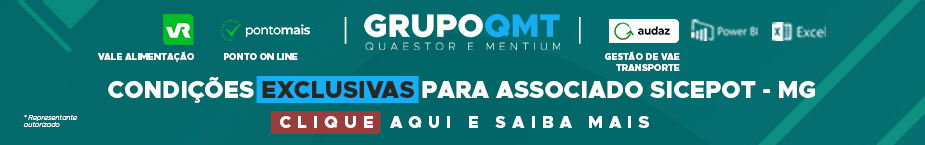 - PUBLICIDADE -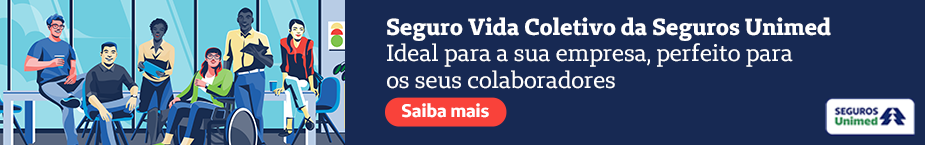 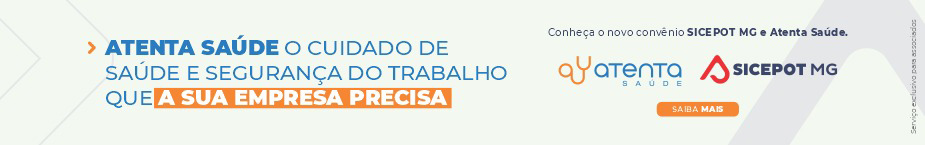 ÓRGÃO LICITANTE: COPASA-MGEDITAL: Nº CPLI 1120230148Endereço: Rua Carangola, 606, térreo, bairro Santo Antônio, Belo Horizonte/MG.Informações: Telefone: (31) 3250-1618/1619. Fax: (31) 3250-1670/1317Endereço: Rua Carangola, 606, térreo, bairro Santo Antônio, Belo Horizonte/MG.Informações: Telefone: (31) 3250-1618/1619. Fax: (31) 3250-1670/1317Objeto: execução, com fornecimento total de materiais, das obras e serviços de Recuperação de Reator da Estação de Tratamento de Esgoto de Almenara / MG. DATAS: Lançamento de proposta: 28/09/2023 14:30 horas Abertura: 28/09/2023 14:30 horasPrazo de execução: 8 mesesVALORES: Capital Social Igual ou SuperiorR$ 1.863.094,33-CAPACIDADE TÉCNICA: a) Construção ou ampliação ou melhorias em Estação de Tratamento de Esgoto;b) Recuperação de estrutura de concreto armado;c) Construção civil e/ou reforma predial.CAPACIDADE TÉCNICA: a) Construção ou ampliação ou melhorias em Estação de Tratamento de Esgoto;b) Recuperação de estrutura de concreto armado;c) Construção civil e/ou reforma predial.CAPACIDADE OPERACIONAL: a) Construção ou ampliação ou melhorias em Estação de Tratamento de Esgoto;b) Recuperação de estrutura de concreto armado;c) Construção civil e/ou reforma predial.CAPACIDADE OPERACIONAL: a) Construção ou ampliação ou melhorias em Estação de Tratamento de Esgoto;b) Recuperação de estrutura de concreto armado;c) Construção civil e/ou reforma predial.ÍNDICES ECONÔMICOS: CONFORME EDITAL. ÍNDICES ECONÔMICOS: CONFORME EDITAL. OBSERVAÇÕES:  As interessadas poderão designar engenheiro ou Arquiteto para efetuar visita técnica, para conhecimento das obras e serviços a serem executados. Para acompanhamento da visita técnica, fornecimento de informações e prestação de esclarecimentos porventura solicitados pelos interessados, estará disponível, o Sr. Rodrigo Brasileiro ou outro empregado da COPASA MG, do dia 04 de setembro de 2023 ao dia 27 de setembro de 2023. O agendamento da visita poderá ser feito pelo e -mail: usel@copasa.com.br ou pelo telefone (31) 3827-7554.Mais informações e o caderno de licitação poderão ser obtidos, gratuitamente, através de download no endereço: www.copasa.com.br (link: licitações e contratos/licitações, pesquisar pelo número da licitação), a partir do dia 02/09/2023. https://www2.copasa.com.br/PortalComprasPrd/#/pesquisa/oNumeroProcesso=1120230148 OBSERVAÇÕES:  As interessadas poderão designar engenheiro ou Arquiteto para efetuar visita técnica, para conhecimento das obras e serviços a serem executados. Para acompanhamento da visita técnica, fornecimento de informações e prestação de esclarecimentos porventura solicitados pelos interessados, estará disponível, o Sr. Rodrigo Brasileiro ou outro empregado da COPASA MG, do dia 04 de setembro de 2023 ao dia 27 de setembro de 2023. O agendamento da visita poderá ser feito pelo e -mail: usel@copasa.com.br ou pelo telefone (31) 3827-7554.Mais informações e o caderno de licitação poderão ser obtidos, gratuitamente, através de download no endereço: www.copasa.com.br (link: licitações e contratos/licitações, pesquisar pelo número da licitação), a partir do dia 02/09/2023. https://www2.copasa.com.br/PortalComprasPrd/#/pesquisa/oNumeroProcesso=1120230148 ÓRGÃO LICITANTE: COPASA-MGEDITAL: Nº CPLI 1120230142Endereço: Rua Carangola, 606, térreo, bairro Santo Antônio, Belo Horizonte/MG.Informações: Telefone: (31) 3250-1618/1619. Fax: (31) 3250-1670/1317Endereço: Rua Carangola, 606, térreo, bairro Santo Antônio, Belo Horizonte/MG.Informações: Telefone: (31) 3250-1618/1619. Fax: (31) 3250-1670/1317Objeto: execução, com fornecimento parcial de materiais, das obras e serviços de Crescimento Vegetativo, Manutenção, Ligações Prediais, Melhorias Operacionais de Água e Esgoto na área de abrangência da Gerência Regional Patos Minas – GRPM, da COPASA MG.  DATAS: Lançamento de proposta: 29/09/2023 08:30 horas Abertura: 29/09/2023 08:30 horasPrazo de execução: 20 mesesVALORES: Capital Social Igual ou SuperiorR$ 47.900.220,81-CAPACIDADE TÉCNICA: a) Tubulação com diâmetro igual nominal (DN) ou superior a 50 (cinquenta);b) Rede de esgoto ou pluvial com diâmetro nominal (DN) igual ou superior a 150 (cento e cinquenta);c) Correção de vazamento de água ou construção de rede de água;d) Manutenção de rede de esgoto;e) Manutenção de ligação predial de esgoto ou manutenção de rede de esgoto.CAPACIDADE TÉCNICA: a) Tubulação com diâmetro igual nominal (DN) ou superior a 50 (cinquenta);b) Rede de esgoto ou pluvial com diâmetro nominal (DN) igual ou superior a 150 (cento e cinquenta);c) Correção de vazamento de água ou construção de rede de água;d) Manutenção de rede de esgoto;e) Manutenção de ligação predial de esgoto ou manutenção de rede de esgoto.CAPACIDADE OPERACIONAL: a)	Tubulação com diâmetro nominal (DN) igual ou superior a 50 (cinquenta) e com extensão igual ou superior a 5.100 (cinco mil e cem) m;b)	Tubulação em PVC e/ou ferro fundido com diâmetro nominal (DN) igual ou superior a 200 (duzentos) e com extensão igual ou superior a 100 (cem) m;c)	Rede de esgoto ou pluvial com diâmetro nominal (DN) igual ou superior a 150 (cento e cinquenta) e com extensão igual ou superior a 2.900 (dois mil e novecentos) m;d)	Rede de esgoto ou pluvial em PVC e ferro fundido, com diâmetro nominal (DN) igual ou superior a 200 (duzentos) e com extensão igual ou superior a 500 (quinhentos) m;e)	Correção de vazamentos de água em rede e/ou ramal, em pista e/ou passeio, em qualquer diâmetro, com quantidade igual ou superior a 4.900 (quatro mil e novecentos) un ou rede de água com diâmetro nominal (DN) igual ou superior a 50 (cinquenta) e com extensão igual ou superior a 9.800 (nove mil e oitocentos) m;f)	Manutenção de rede de esgoto em pista e/ou passeio, com qualquer profundidade, com quantidade igual ou superior a 2.300 (dois mil e trezentos) m;g)	Manutenção de ligação predial de esgoto em pista e/ou passeio, com quantidade igual ou superior a 1.900 (um mil e novecentos) m ou manutenção de rede de esgoto em pista e/ou passeio, com quantidade igual ou superior a 1.900 (um mil e novecentos) m;h)	Pavimento asfáltico (CBUQ e/ou PMF), com quantidade igual ou superior a 18.700 (dezoito mil e setecentos) m²;CAPACIDADE OPERACIONAL: a)	Tubulação com diâmetro nominal (DN) igual ou superior a 50 (cinquenta) e com extensão igual ou superior a 5.100 (cinco mil e cem) m;b)	Tubulação em PVC e/ou ferro fundido com diâmetro nominal (DN) igual ou superior a 200 (duzentos) e com extensão igual ou superior a 100 (cem) m;c)	Rede de esgoto ou pluvial com diâmetro nominal (DN) igual ou superior a 150 (cento e cinquenta) e com extensão igual ou superior a 2.900 (dois mil e novecentos) m;d)	Rede de esgoto ou pluvial em PVC e ferro fundido, com diâmetro nominal (DN) igual ou superior a 200 (duzentos) e com extensão igual ou superior a 500 (quinhentos) m;e)	Correção de vazamentos de água em rede e/ou ramal, em pista e/ou passeio, em qualquer diâmetro, com quantidade igual ou superior a 4.900 (quatro mil e novecentos) un ou rede de água com diâmetro nominal (DN) igual ou superior a 50 (cinquenta) e com extensão igual ou superior a 9.800 (nove mil e oitocentos) m;f)	Manutenção de rede de esgoto em pista e/ou passeio, com qualquer profundidade, com quantidade igual ou superior a 2.300 (dois mil e trezentos) m;g)	Manutenção de ligação predial de esgoto em pista e/ou passeio, com quantidade igual ou superior a 1.900 (um mil e novecentos) m ou manutenção de rede de esgoto em pista e/ou passeio, com quantidade igual ou superior a 1.900 (um mil e novecentos) m;h)	Pavimento asfáltico (CBUQ e/ou PMF), com quantidade igual ou superior a 18.700 (dezoito mil e setecentos) m²;ÍNDICES ECONÔMICOS: CONFORME EDITAL. ÍNDICES ECONÔMICOS: CONFORME EDITAL. OBSERVAÇÕES:  Mais informações e o caderno de licitação poderão ser obtidos, gratuitamente, através de download no endereço: www.copasa.com.br (link: licitações e contratos/licitações, pesquisar pelo número da licitação), a partir do dia 02/09/2023, https://www2.copasa.com.br/PortalComprasPrd/#/pesquisa/oNumeroProcesso=1120230142&oGuid=FA5E2FE970211EDE929F46D7334D41DB. As interessadas poderão designar engenheiro ou Arquiteto para efetuar visita técnica, para conhecimento das obras e serviços a serem executados. Para acompanhamento da visita técnica, fornecimento de informações e prestação de esclarecimentos porventura solicitados pelos interessados, estará disponível, o Sr. Philipe Correa de Oliveira ou outro empregado da COPASA MG, do dia 04 de setembro de 2023 ao dia 28 de setembro de 2023. O agendamento da visita poderá ser feito pelo e-mail: grpm@copasa.com.br ou pelo telefone (34)3823-3266, (34)99923-2804, A visita será realizada na Rua Dona Luiza, nº 1325; bairro: Cristo Redentor, Patos de Minas–MG.OBSERVAÇÕES:  Mais informações e o caderno de licitação poderão ser obtidos, gratuitamente, através de download no endereço: www.copasa.com.br (link: licitações e contratos/licitações, pesquisar pelo número da licitação), a partir do dia 02/09/2023, https://www2.copasa.com.br/PortalComprasPrd/#/pesquisa/oNumeroProcesso=1120230142&oGuid=FA5E2FE970211EDE929F46D7334D41DB. As interessadas poderão designar engenheiro ou Arquiteto para efetuar visita técnica, para conhecimento das obras e serviços a serem executados. Para acompanhamento da visita técnica, fornecimento de informações e prestação de esclarecimentos porventura solicitados pelos interessados, estará disponível, o Sr. Philipe Correa de Oliveira ou outro empregado da COPASA MG, do dia 04 de setembro de 2023 ao dia 28 de setembro de 2023. O agendamento da visita poderá ser feito pelo e-mail: grpm@copasa.com.br ou pelo telefone (34)3823-3266, (34)99923-2804, A visita será realizada na Rua Dona Luiza, nº 1325; bairro: Cristo Redentor, Patos de Minas–MG.ÓRGÃO LICITANTE: DER - DEPARTAMENTO DE ESTRADAS DE RODAGEM DO ESTADO DE MINAS GERAIS EDITAL: CONCORRÊNCIA Edital nº: 081/2023. Processo SEI nº: 2300.01.0154481/2023-40.Contatos da Assessoria de Licitações: Telefones: (31) 3235-1272E-mail: asl@deer.mg.gov.br  - Av. dos Andradas, 1120 – 10º andar – CEP: 30.120-016 – Belo Horizonte - MGDER-MG - www.der.mg.gov.br Fone: (31) 3235-1081 https://www.der.mg.gov.br/transparencia/licitacoes Contatos da Assessoria de Licitações: Telefones: (31) 3235-1272E-mail: asl@deer.mg.gov.br  - Av. dos Andradas, 1120 – 10º andar – CEP: 30.120-016 – Belo Horizonte - MGDER-MG - www.der.mg.gov.br Fone: (31) 3235-1081 https://www.der.mg.gov.br/transparencia/licitacoes OBJETO: O Diretor Geral do Departamento de Estradas de Rodagem do Estado de Minas Gerais – DER-MG torna público que fará realizar, através da Comissão Permanente de Licitação, às 09:00hs (nove horas) do dia 04/10/2023, em seu edifício-sede, à Av. dos Andradas, 1.120, sala 1009, nesta capital, licitação na modalidade CONCORRÊNCIA para a Execução de Muro em Gabião e Dispositivo de Drenagem na Rodovia MGC-120, km 653, trecho Coimbra - São Geraldo. A execução dos serviços descritos está restrita ao âmbito de circunscrição da 05ª URG do DER-MG – UBÁ, de acordo com edital e composições de custos unitários constantes do quadro de quantidades, que estarão disponíveis no endereço acima citado e no site www.der.mg.gov.br, a partir do dia 04/10/2023.  DATAS: Entrega das Propostas: até às 17:00hs (dezessete horas) do dia 03/10/2023Abertura das Propostas: às 09:00hs (nove horas) do dia 04/10/2023Prazo de execução: 9 mesesVALORESVALORESValor Estimado da ObraCapital Social Igual ou SuperiorR$ 4.491.573,26-CAPACIDADE TÉCNICA: comprovando ter executado serviços de terraplenagem e drenagem em obra rodoviária.CAPACIDADE TÉCNICA: comprovando ter executado serviços de terraplenagem e drenagem em obra rodoviária.CAPACIDADE OPERACIONAL: Muro de arrimo em rip rap              600,00           m³ Muro de arrimo em gabião              670,00           m³Descida d'agua                                   277,00           mHidrossemadura                                 52.800,00     m² Tela Vegetal                                         26.800,00     m²CAPACIDADE OPERACIONAL: Muro de arrimo em rip rap              600,00           m³ Muro de arrimo em gabião              670,00           m³Descida d'agua                                   277,00           mHidrossemadura                                 52.800,00     m² Tela Vegetal                                         26.800,00     m²ÍNDICES ECONÔMICOS: CONFORME EDITAL. ÍNDICES ECONÔMICOS: CONFORME EDITAL. OBSERVAÇÕES: DOCUMENTO H-20: ATESTADO DE VISITA -ANEXO V - a ser fornecido pelo(a) Engenheiro(a) Coordenador(a) da 05ª Coordenadoria Regional, Praça Engº Jaime T. Videira, 90 - Ubá - MG, 36500-000, Telefone: (32) 3301-6900. 7.1.20.1.A visita ao local da obra ocorrerá entre os dias 19/10/2023 e 20/10/2023no horário de 08:30 às 16:00  horas, mediante agendamento. 7.1.20.2.As Visitas Técnicas deverão ser realizadas por Responsáveis Técnicos das licitantes ou por representantes legalmente credenciados para este fim, através de instrumento público ou particular de mandato, em original ou com firma reconhecida.A visita técnica ocorrerá nos dias 19/09/2023 e 20/09/2023, mediante agendamento. Informações complementares poderão ser obtidas pelo telefone 3235-1272 ou pelo site acima mencionado.https://www.der.mg.gov.br/transparencia/licitacoes/concorrencias-tomadas-de-preco-2023/2222-licitacoes/concorrencias-tomadas-de-preco-2023/3315-edital-081-2023. OBSERVAÇÕES: DOCUMENTO H-20: ATESTADO DE VISITA -ANEXO V - a ser fornecido pelo(a) Engenheiro(a) Coordenador(a) da 05ª Coordenadoria Regional, Praça Engº Jaime T. Videira, 90 - Ubá - MG, 36500-000, Telefone: (32) 3301-6900. 7.1.20.1.A visita ao local da obra ocorrerá entre os dias 19/10/2023 e 20/10/2023no horário de 08:30 às 16:00  horas, mediante agendamento. 7.1.20.2.As Visitas Técnicas deverão ser realizadas por Responsáveis Técnicos das licitantes ou por representantes legalmente credenciados para este fim, através de instrumento público ou particular de mandato, em original ou com firma reconhecida.A visita técnica ocorrerá nos dias 19/09/2023 e 20/09/2023, mediante agendamento. Informações complementares poderão ser obtidas pelo telefone 3235-1272 ou pelo site acima mencionado.https://www.der.mg.gov.br/transparencia/licitacoes/concorrencias-tomadas-de-preco-2023/2222-licitacoes/concorrencias-tomadas-de-preco-2023/3315-edital-081-2023. ÓRGÃO LICITANTE: DER - DEPARTAMENTO DE ESTRADAS DE RODAGEM DO ESTADO DE MINAS GERAIS EDITAL: CONCORRÊNCIA Edital nº: 082/2023. Processo SEI nº: 2300.01.0156496/2023-52Contatos da Assessoria de Licitações: Telefones: (31) 3235-1272E-mail: asl@deer.mg.gov.br  - Av. dos Andradas, 1120 – 10º andar – CEP: 30.120-016 – Belo Horizonte - MGDER-MG - www.der.mg.gov.br Fone: (31) 3235-1081 https://www.der.mg.gov.br/transparencia/licitacoes Contatos da Assessoria de Licitações: Telefones: (31) 3235-1272E-mail: asl@deer.mg.gov.br  - Av. dos Andradas, 1120 – 10º andar – CEP: 30.120-016 – Belo Horizonte - MGDER-MG - www.der.mg.gov.br Fone: (31) 3235-1081 https://www.der.mg.gov.br/transparencia/licitacoes OBJETO: O Diretor Geral do Departamento de Estradas de Rodagem do Estado de Minas Gerais – DER-MG torna público que fará realizar, através da Comissão Permanente de Licitação, às 09:00hs (nove horas) do dia 05/10/2023, em seu edifício-sede, à Av. dos Andradas, 1.120, sala 1009, nesta capital, licitação na modalidade CONCORRÊNCIA para a ecuperação Funcional do Pavimento da Rodovia LMG-601, trecho Entrº LMG-634 P/ Almenara - Mata Verde / Estabilidade de taludes nos km 28,30 - 36,10 - 42,80 - 51,60 - 58,30 - 58,50 - 58,80 e 59,20. A execução dos serviços descritos está restrita ao âmbito de circunscrição da 27ª URG do DER/MG – Pedra Azul, de acordo com edital e composições de custos unitários constantes do quadro de quantidades, que estarão disponíveis no endereço acima citado e no site www.der.mg.gov.br, a partir do dia 04/09/2023. DATAS: Entrega das Propostas: até às 17:00hs (dezessete horas) do dia 04/10/2023Abertura das Propostas: às 09:00hs (nove horas) do dia 05/10/2023Prazo de execução:  12 meses.VALORESVALORESValor Estimado da ObraCapital Social Igual ou SuperiorR$ 45.031.174,37-CAPACIDADE TÉCNICA: comprovando ter executado serviços de drenagem e pavimentação em obra rodoviária.CAPACIDADE TÉCNICA: comprovando ter executado serviços de drenagem e pavimentação em obra rodoviária.CAPACIDADE OPERACIONAL: Reciclagem do pavimento                                             50.670,00 m³ CBUQ - Concreto Betuminoso Usinado a Quente     11.733,00 m³ Muro de arrimo em gabião                                             2.912,00 m³CAPACIDADE OPERACIONAL: Reciclagem do pavimento                                             50.670,00 m³ CBUQ - Concreto Betuminoso Usinado a Quente     11.733,00 m³ Muro de arrimo em gabião                                             2.912,00 m³ÍNDICES ECONÔMICOS: CONFORME EDITAL. ÍNDICES ECONÔMICOS: CONFORME EDITAL. OBSERVAÇÕES: DOCUMENTO H-20: ATESTADO DE VISITA -ANEXO V - a ser fornecido pelo(a) Engenheiro(a) Coordenador(a) da 27ª Coordenadoria Regional, Rua Brasília, 250, centro, Pedra Azul, 39970-000, Telefone: (33) 3751-1327. 7.1.20.1.A visita ao local da obra ocorrerá entre os dias 19/09/2023 e 20/09/2023no horário de 08:30 às 16:00  horas, mediante agendamento. 7.1.20.2.As Visitas Técnicas deverão ser realizadas por Responsáveis Técnicos das licitantes ou por representantes legalmente credenciados para este fim, através de instrumento público ou particular de mandato, em original ou com firma reconhecida.A visita técnica ocorrerá nos dias 19/09/2023 e 20/09/2023, mediante agendamento. Informações complementares poderão ser obtidas pelo telefone 3235-1272 ou pelo site acima mencionado.https://www.der.mg.gov.br/transparencia/licitacoes/concorrencias-tomadas-de-preco-2023/2222-licitacoes/concorrencias-tomadas-de-preco-2023/3316-disponibilizado-em-03-08-2023-aviso-de-licitacao OBSERVAÇÕES: DOCUMENTO H-20: ATESTADO DE VISITA -ANEXO V - a ser fornecido pelo(a) Engenheiro(a) Coordenador(a) da 27ª Coordenadoria Regional, Rua Brasília, 250, centro, Pedra Azul, 39970-000, Telefone: (33) 3751-1327. 7.1.20.1.A visita ao local da obra ocorrerá entre os dias 19/09/2023 e 20/09/2023no horário de 08:30 às 16:00  horas, mediante agendamento. 7.1.20.2.As Visitas Técnicas deverão ser realizadas por Responsáveis Técnicos das licitantes ou por representantes legalmente credenciados para este fim, através de instrumento público ou particular de mandato, em original ou com firma reconhecida.A visita técnica ocorrerá nos dias 19/09/2023 e 20/09/2023, mediante agendamento. Informações complementares poderão ser obtidas pelo telefone 3235-1272 ou pelo site acima mencionado.https://www.der.mg.gov.br/transparencia/licitacoes/concorrencias-tomadas-de-preco-2023/2222-licitacoes/concorrencias-tomadas-de-preco-2023/3316-disponibilizado-em-03-08-2023-aviso-de-licitacao ÓRGÃO LICITANTE: DER - DEPARTAMENTO DE ESTRADAS DE RODAGEM DO ESTADO DE MINAS GERAIS EDITAL: RDC Edital nº: 084/2023. Processo SEI nº: 2300.01.0156877/2023-47.Contatos da Assessoria de Licitações: Telefones: (31) 3235-1272E-mail: asl@deer.mg.gov.br  - Av. dos Andradas, 1120 – 10º andar – CEP: 30.120-016 – Belo Horizonte - MGDER-MG - www.der.mg.gov.br Fone: (31) 3235-1081 https://www.der.mg.gov.br/transparencia/licitacoes Contatos da Assessoria de Licitações: Telefones: (31) 3235-1272E-mail: asl@deer.mg.gov.br  - Av. dos Andradas, 1120 – 10º andar – CEP: 30.120-016 – Belo Horizonte - MGDER-MG - www.der.mg.gov.br Fone: (31) 3235-1081 https://www.der.mg.gov.br/transparencia/licitacoes OBJETO: O Diretor Geral do Departamento de Estradas de Rodagem do Estado de Minas Gerais – DER-MG torna público que fará realizar, através da Comissão Permanente de Licitação, às 09:00hs (nove horas) do dia 29/09/2023, em seu edifício-sede, à Av. dos Andradas, 1.120, sala 1009, nesta capital, licitação na modalidade RDC – REGIME DIFERENCIADO DE CONTRATAÇÕES, tendo como objeto a Construção da Ponte sobre o Rio Matipó e Implantação de Interseção na Rodovia LMG-840, trecho Entr° BR-262 (Padre Fialho) - Pedra Bonita - Dimensões: (54,10 x 10,30)m, obra inserida no Programa de Governo “Infraestrutura Rodoviária” e incluída no PPAG, de acordo com edital e composições de custos unitários constantes do quadro de quantidades, que estarão disponíveis no endereço acima citado e no site www.der.mg.gov.br, a partir do dia 04/09/2023. DATAS: Entrega das Propostas: até às 17:00 do dia 28/09/2023 Abertura das Propostas: às 09:00hs (nove horas) do dia 29/09/2023Prazo de execução: 360 diasVALORESVALORESValor Estimado da ObraCapital Social Igual ou SuperiorR$ 6.921.490,92-CAPACIDADE TÉCNICA: comprovando ter executado serviços de terraplenagem, drenagem e pavimentação.CAPACIDADE TÉCNICA: comprovando ter executado serviços de terraplenagem, drenagem e pavimentação.CAPACIDADE OPERACIONAL: Escavação, carga, descarga, espalhamento e transporte de material de 1ªm³8.872 Fornecimento e montagem de vigamento metálico kg46.917 Base e sub-base m³1.307CAPACIDADE OPERACIONAL: Escavação, carga, descarga, espalhamento e transporte de material de 1ªm³8.872 Fornecimento e montagem de vigamento metálico kg46.917 Base e sub-base m³1.307ÍNDICES ECONÔMICOS: CONFORME EDITAL. ÍNDICES ECONÔMICOS: CONFORME EDITAL. OBSERVAÇÕES: DOCUMENTO H-21: ATESTADO DE VISITA -ANEXO V - a ser fornecido pelo Engenheiro responsável da 29ª URG, Av. Juscelino Kubitscheck, 455- Bairro Centro, na cidade de Manhumirim - MG, CEP - 36970-000. Telefone (33) 3341-9550. 8.1.21.1.A visita ao local da obra ocorrerá entre os dias 12/09/2023 e 13/09/2023 no horário de 08:30 às 16:00 horas, 8.1.21.2.As Visitas Técnicas deverão ser realizadas por Responsáveis Técnicos das licitantes ou por representantes legalmente credenciados para este fim, através de instrumento público ou particular de mandato, em original ou com firma reconhecida.A visita técnica ocorrerá nos dias 12/09/2023 e 13/09/2023, mediante agendamento. Informações complementares poderão ser obtidas pelo telefone 3235-1272 ou pelo site acima mencionado.https://www.der.mg.gov.br/transparencia/licitacoes/regime-diferenciado-de-contratacao-2023/2224-licitacoes/regime-diferenciado-2023/3317-edital-084-2023 OBSERVAÇÕES: DOCUMENTO H-21: ATESTADO DE VISITA -ANEXO V - a ser fornecido pelo Engenheiro responsável da 29ª URG, Av. Juscelino Kubitscheck, 455- Bairro Centro, na cidade de Manhumirim - MG, CEP - 36970-000. Telefone (33) 3341-9550. 8.1.21.1.A visita ao local da obra ocorrerá entre os dias 12/09/2023 e 13/09/2023 no horário de 08:30 às 16:00 horas, 8.1.21.2.As Visitas Técnicas deverão ser realizadas por Responsáveis Técnicos das licitantes ou por representantes legalmente credenciados para este fim, através de instrumento público ou particular de mandato, em original ou com firma reconhecida.A visita técnica ocorrerá nos dias 12/09/2023 e 13/09/2023, mediante agendamento. Informações complementares poderão ser obtidas pelo telefone 3235-1272 ou pelo site acima mencionado.https://www.der.mg.gov.br/transparencia/licitacoes/regime-diferenciado-de-contratacao-2023/2224-licitacoes/regime-diferenciado-2023/3317-edital-084-2023 ÓRGÃO LICITANTE: TJMG - TRIBUNAL DE JUSTIÇA DO ESTADO DE MINAS GERAISEDITAL: CONCORRÊNCIA EDITAL Nº 163/2023Endereço: Rua Gonçalves Dias, Nº 1260 - Bairro Funcionários - CEP 30140-096 - Belo Horizonte - MG - www.tjmg.jus.br - Andar: 4ºEndereço: Rua Gonçalves Dias, Nº 1260 - Bairro Funcionários - CEP 30140-096 - Belo Horizonte - MG - www.tjmg.jus.br - Andar: 4ºOBJETO: Reforma e ampliação do fórum da Comarca de Ipatinga, conforme Projeto Básico e demais anexos, partes integrantes e inseparáveis do edital.DATAS: Data para Entrega dos Envelopes : 05/10/23 às 17:00Data Abertura dos envelopes : 06/10/23 às 14:00Prazo de execuão: 900 diasVALORESVALORESValor Estimado da ObraCapital Social Igual ou SuperiorR$ 56.968.813,27-CAPACIDADE TÉCNICA: Estrutura em concreto armado moldado “in loco” em edificações. Instalações elétricas de baixa tensão em edificações.CAPACIDADE TÉCNICA: Estrutura em concreto armado moldado “in loco” em edificações. Instalações elétricas de baixa tensão em edificações.CAPACIDADE OPERACIONAL: Estrutura em concreto armado moldado “in loco”, em edificações, com volume mínimo de 1.800,00m³.Instalações elétricas de baixa tensão, em edificações, com carga instalada ou demandada de no mínimo 268 kVA ou 246 kW.CAPACIDADE OPERACIONAL: Estrutura em concreto armado moldado “in loco”, em edificações, com volume mínimo de 1.800,00m³.Instalações elétricas de baixa tensão, em edificações, com carga instalada ou demandada de no mínimo 268 kVA ou 246 kW.ÍNDICES ECONÔMICOS: CONFORME EDITAL. ÍNDICES ECONÔMICOS: CONFORME EDITAL. OBSERVAÇÕES: DA VISITA PRÉVIA 5.1. Será facultada à LICITANTE visitar o local da obra para obter as informações sobre as condições e o contexto dos serviços a serem executados, correndo por sua conta os custos respectivos. 5.1.1. As visitas deverão ser realizadas em conjunto com representantes do TJMG, no local destinado à obra, no seguinte endereço: Local: Ipatinga Endereço: Avenida Maria Jorge Selim de Sales, 170, Centro, Ipatinga/MG Telefone: (31) 3828-6500 / 3828-6501 Horário: 12h às 17h 5.1.2. As visitas deverão ser agendadas previamente junto à Administração do Fórum por meio do telefone acima informado. 5.1.3. As visitas serão limitadas a um licitante por vez , devendo seu representante apresentarse devidamente identificado. 5.2. Caso a visita não seja realizada, entender-se-á que o licitante conhece todas as condições locais para a execução da obra objeto desta licitação, não cabendo, portanto, nenhum tipo de alegação sobre as condições e grau de dificuldades existentes como justificativa para se eximir das obrigações assumidas em decorrência desta Concorrência.http://www8.tjmg.gov.br/licitacoes/consulta/consultaLicitacao.jsf;jsessionid=B6407EC384D203CE5A0442BDF79F750A.portal_node1?anoLicitacao=2023&numeroLicitacao=163 OBSERVAÇÕES: DA VISITA PRÉVIA 5.1. Será facultada à LICITANTE visitar o local da obra para obter as informações sobre as condições e o contexto dos serviços a serem executados, correndo por sua conta os custos respectivos. 5.1.1. As visitas deverão ser realizadas em conjunto com representantes do TJMG, no local destinado à obra, no seguinte endereço: Local: Ipatinga Endereço: Avenida Maria Jorge Selim de Sales, 170, Centro, Ipatinga/MG Telefone: (31) 3828-6500 / 3828-6501 Horário: 12h às 17h 5.1.2. As visitas deverão ser agendadas previamente junto à Administração do Fórum por meio do telefone acima informado. 5.1.3. As visitas serão limitadas a um licitante por vez , devendo seu representante apresentarse devidamente identificado. 5.2. Caso a visita não seja realizada, entender-se-á que o licitante conhece todas as condições locais para a execução da obra objeto desta licitação, não cabendo, portanto, nenhum tipo de alegação sobre as condições e grau de dificuldades existentes como justificativa para se eximir das obrigações assumidas em decorrência desta Concorrência.http://www8.tjmg.gov.br/licitacoes/consulta/consultaLicitacao.jsf;jsessionid=B6407EC384D203CE5A0442BDF79F750A.portal_node1?anoLicitacao=2023&numeroLicitacao=163 